FACT SHEET GRONINGER MUSEUM 2022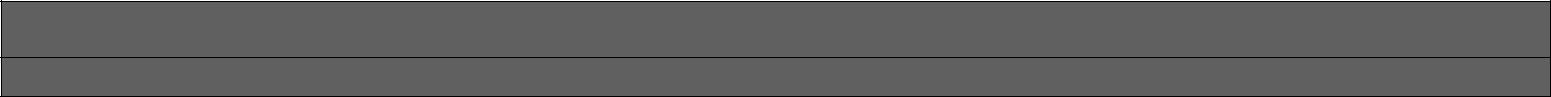 Groninger MuseumMuseumeiland 1Postbus 909700 ME GRONINGEN+31 (0)50 366 65 55 www.groningermuseum.nl/de info@groningermuseum.nl@groningermuseum  Facebook.com/GroningerMuseum  groningermuseum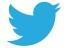 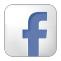 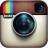 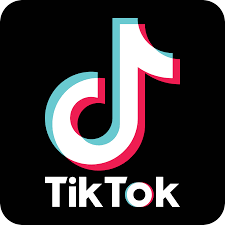 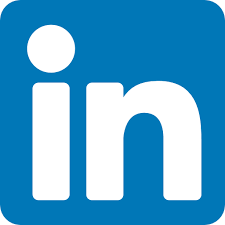 Groninger Museum              @groningermuseumHistorische Daten zum Groninger MuseumGründung des Provinciaal Kabinet van Oudheden1874, das ab 1891 als Groninger Museum van Oudheden weitergeführt wird, heute kurz: Groninger MuseumDas erneut gegründete Groninger Museum bezieht 1891 vorübergehend ein Gebäude in der Ubbo Emmiusstraat, bevor es drei Jahre später in den Neubau am Praediniussingel übersiedelt.1894 öffnet das Groninger Museum am Praediniussingel seine Türen für das Publikum.Am 29. Oktober 1994 eröffnet Königin Beatrix den Neubau des Groninger Museums auf dem Museumeiland. Am 1. Oktober 1996 wird das Groninger Museum selbstständig.Wiedereröffnung am 19. Dezember 2010 nach der Revitalisierung.OrganisationAufsichtsratHerr J. (Jacques) Wallage (Vorsitzender)Frau C. (Cathy) JagerFrau A. (Agnes) KoopsHerr S. (Sander) PrinsenHerr prof. dr. E. (Elmer) SterkenFrau N.A. (Nathalie) de VriesFrau C. (Charlotte) WekkerDirektorHerr prof. dr. A.R.W. (Andreas) BlühmKaufmännische GeschäftsführerinFrau drs. E. (Esther) MoeskerNeubau Groninger MuseumArchitektenChefarchitekt: Alessandro MendiniGastarchitekten 1994: Philippe Starck, Michele de Lucchi, Coop Himmelb(l)au
Gastarchitekten 2010: Studio Job, Maarten Baas, Jaime HayonZusammenarbeit mit: Team 4 Architecten, Albert Geertjes, Geert KosterChefarchitekt Mendini (Mailand, 1931-2019) war nicht nur Architekt, sondern auch Designer, Künstler, Theoretiker und Dichter. In Kooperation mit anderen Designern und Architekten entstanden die Pavillons, in denen dank der ganz eigenen Ausstrahlung Wechselaususstellungen und ein spezifischer Teil der Sammlung präsentiert werden.Mendinis Grundplan besteht aus drei einfachen, voneinander unabhängigen Baukörpern, die längs im Verbindungskanal liegen und im Innern über Korridore miteinander verbunden sind. Jeder Baukörper umfasst mehrere Teile: die aufeinander bzw. nebeneinander angeordneten Pavillons. Das verwendete Baumaterial und die dekorative Gestaltung der Pavillonfassaden geben einen Hinweis darauf, was im Innern zu finden ist: Kulturgeschichte, Kunsthandwerk, bildende Kunst und Design. Das Groninger Museums ist weltberühmt und gilt national wie international als ein Höhepunkt der postmodernen Architektur.2010 wurde das Gebäude revitalisiert, Glanz und Farben erstrahlen wieder wie neu. Die Designer Maarten Baas, Studio Job und Jaime Hayon gestalteten einige Räume neu: Sie entwarfen das MendiniRestaurant, die Job Lounge und das Info Center. 2015 kam überdies das Mitmach-Atelier von Jaime Hayon hinzu. 2019 erwarb das Groninger Museum die Grand Stairwell Installation des US-amerikanischen Glaskünstlers Dale Chihuly. Es ist der größte Ankauf in der Geschichte des Museum. Die Installation wird im Treppensaal ständig zu sehen sein. Insgesamt bietet das Museum eine Ausstellungsfläche von 5.000 m². Mission StatementDas Groninger Museum ist extrovertiert, eigenwillig und bunt. Die Sammlungen und Präsentationen bilden den Kern des Groninger Museums. Das Publikum steht bei allen Aktivitäten im Mittelpunkt. Das Groninger Museum wendet sich an ein breites Publikum, will es zum Staunen bringen, zur Meinungsbildung beitragen und zu vielfältiger Nutzung einladen.SammlungsbereicheArchäologie und Geschichte GroningensAlte Kunst 1500-1950Kunst nach 1950Aktuelle und zeitgenössische Kunst, Design, Fotografie und ModeKeramikTeamAnzahl der Mitarbeiter des Groninger Museum: 106Gesamtzahl der Mitarbeiter (einschl. Praktikanten, Zeitarbeiter und Freiberufler): 142Wer ist wer im Groninger MuseumDirektor: Andreas BlühmKaufmännische Geschäftsführerin: Esther MoeskerChief Curator: Mark WilsonDe Ploeg und Groningen Kunst von 1850: Nadia Abdelkaui
Kurator für die Kunst des 20. Jahrhunderts und zeitgenössische Kunst: Ruud SchenkKurator für Archäologie, Geschichte, alte regionale Kunst und Kunsthandwerk: Egge KnolSammlungsleiterin: Marlon SteensmaSecurity: Sietse BijsterveldLeiterin der Abteilung Kommunikation/PR/Marketing: Karina SmrkovskyLeiter der Abteilung Museumspädagogik und Kunstvermittlung: Sander DaamsLeiter der Abteilung Gebäude- und Anlagenmanagement: Henk JelijsLeiterin der Personalabteilung: Jeanine BekkerController: Geert SlagterFörderer:Fonds 21Groninger Museum SalonJ.B. ScholtenfondsMinisterie OCWMondriaan FondsPrins Bernard CultuurfondsRabobankStichting Beringer HazewinkelStichting De PloegStichting Fondsbeheer Culturele Relatie-evenementen Gasunie/GasTerraVereniging RembrandtVerein Freunde des Groninger MuseumVriendenloterijVSB FondsEintrittspreiseErwachsene	€ 15CJP / außerhalb Groningens Studierende	€ 10niederländische Museumskarte	gratisin Groningen Studierende	gratisKinder und Jugendliche unter 19 Jahre	gratisFreunde & Förderer des Groninger Museums, der Kunsthalle Emden, der Kunsthalle 
Bremen, des Horst-Janssen-Museums,Oldenburg	gratisVriendenloterij VIP-Karte	gratisRembrandtpass	gratisICOM	gratisStadjerspas (einmal jährlich)	gratisBegleitperson Rollstuhlfahrer	gratis*Für einige Ausstellungen wird ein Zuschlag verlangtBesucherIm Schnitt jährlich 200.000 Besucher.Social MediaDas Groninger Museum ist auf Twitter (85.600 Follower), Facebook (gut 25.400 Likes), Instagram (gut 24.100 Follower), LinkedIn (5800 Follower) und TikTok (900 Follower)Stand 24.2.2022ÖffnungszeitenDas Museum ist dienstags bis sonntags (und an Feiertagen) von 10:00-17:00 Uhr geöffnet.Am Sonntag 25 Dezember 2022 ist das Museum geschlossen. Am Montag 26 Dezember 2022 ist das Museum von 10:00-17:00 geöffnet. Am Sonntag 1 Januar 2023 ist das Museum von 12:00-17:00 geöffnet.. In den niederländischen Schulferien auch montags geöffnet. Menkemaborg in UithuizenSeit 1921 ist das Groninger Museum Eigentümer des Landguts Menkemaborg mitsamt Gartenanlage. Das Landgut wurde mit Möbeln und Objekten aus dem 17. und 18. Jahrhundert aus der Sammlung des Groninger Museums eingerichtet. Adresse: Menkemaweg 2, Uithuizen.Wall House #2Das Groninger Museum programmiert das besondere Wall House #2, ein Entwurf des Architekten John Hejduk. Das Museum zeigt dort kleinere Design-Präsentationen und sieht es als Instrument zur Förderung junger Talente. Das Wall House #2 liegt am Hoornsemeer in Groningen. Adresse: A.J. Lutulistraat 17, Groningen.